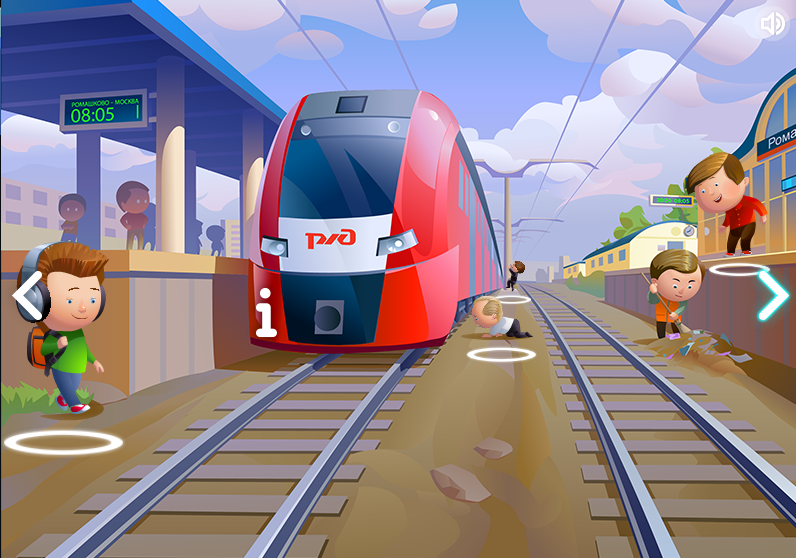 Призываем родителей обратить особое внимание на разъяснение детям правил нахождения на железной дороге.На железной дороге запрещено оставлять детей без присмотра – это может привести к трагическим последствиям. Всегда помните, что находясь на железнодорожных объектах, детей необходимо держать за руку или на руках. Железная дорога не место для игр, а зона повышенной опасности! Железнодорожный транспорт имеет преимущество перед остальными участниками движения.Помните, что быстро остановить поезд невозможно! Для остановки поезда, движущегося со скоростью 60-70 км/ч, необходимо 600-700 метров. Масса локомотива превышает 500 тонн, а грузового состава – 5 тысяч тонн!Общие требования безопасности на объектах железнодорожного транспорта:- движение по железнодорожным путям запрещено, даже при отсутствии на них подвижных составов; - при движении вдоль железнодорожного пути не подходите ближе 5 метров к крайнему рельсу;- не поднимайтесь на опоры, специальные конструкции контактной сети, не прикасайтесь к проводам, лежащим на земле или идущих от опор или иных специальных конструкций сети, не влезайте на вагоны, цистерны и другие железнодорожные объекты в целях предотвращения контакта с проводами высокого напряжения;- не цепляйтесь за движущийся железнодорожный состав, маневренные тепловозы и другие подвижные составы.Требования безопасности при переходе железнодорожных путей:- переходите железнодорожные пути только в установленных местах, пользуйтесь при этом пешеходными мостками, тоннелями, переходами, а там где их нет - по настилам и в местах, где установлены указатели «Переход через пути»;- перед переходом путей по пешеходному настилу необходимо убедиться в отсутствии движущегося подвижного состава. При приближении поезда, локомотива или вагонов остановитесь, пропустите их и, убедившись в отсутствии движущегося по соседним путям подвижного состава, продолжайте переход;- при переходе через железнодорожные пути не подлезайте под вагоны и не перелезайте через автосцепки;- подходя к железнодорожному переезду, внимательно следите за световой и звуковой сигнализацией, а также за положением шлагбаума. Не переходите железнодорожный переезд при запрещающем сигнале светофора переездной сигнализации независимо от положения или наличия шлагбаума. Переходите через пути при разрешающем сигнале светофора, открытом шлагбауме, а при его отсутствии, когда нет идущего подвижного состава.Требования безопасности при ожидании поезда: при ожидании поезда не устраивайте на платформе подвижные игры; не прыгайте с пассажирской платформы на железнодорожные пути; не прислоняйтесь к стоящим вагонам; не бегите по платформе рядом с вагоном прибывающего (уходящего) поезда; не заходите за ограничительную линию у края пассажирской платформы; не стойте ближе 2-х метров от края платформы во время прохождения поезда без остановки.Требования безопасности при посадке в вагон и выходе из него: подходите к вагону, осуществляйте посадку и (или) высадку только при полной остановке поезда, не создавая помех другим гражданам и только со стороны пассажирской платформы или перрона; будьте внимательны - не оступитесь и не попадите в промежуток между посадочной площадкой вагона и платформой.Требования безопасности при движении поезда: не открывайте на ходу поезда наружные двери тамбуров; не стойте на подножках в переходных площадках вагонов; не высовывайтесь на ходу из окон вагонов; не выходите из вагона при остановке поезда на перегоне.Требования безопасности при экстренной эвакуации из вагона: в случае экстренной эвакуации из вагона старайтесь сохранять спокойствие; берите с собой только самое необходимое; окажите помощь при эвакуации пассажирам с детьми, престарелым и инвалидам; при выходе через боковые двери и аварийные выходы будьте внимательны, чтобы не попасть под встречный поезд.Не проходите мимо детей, нарушающих правила поведения на объектах железнодорожного транспорта и подвергающих опасности свое здоровье и жизнь. Сегодня Вы остановите чужого ребенка, завтра кто-нибудь другой поможет уберечь от беды ВАШЕГО.Соблюдая эти элементарные правила личной безопасности, которые требуют от Вас только внимания и осмотрительности, Вы убережете свою жизнь, жизнь своих детей, родственников и близких!!!Кроме того, любое постороннее вмешательство в деятельность железнодорожного транспорта незаконно, оно преследуется по закону и влечет за собой уголовную и административную ответственность. Наложение на рельсы посторонних предметов, закидывание поездов камнями и другие противоправные действия могут повлечь за собой гибель людей.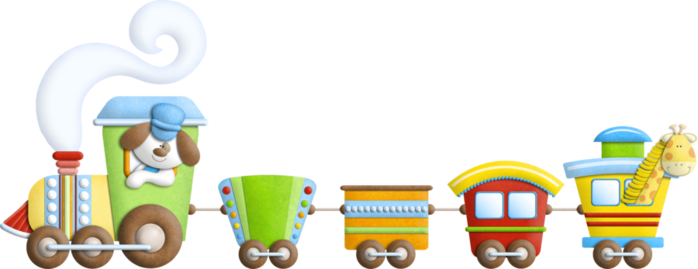 Категорически запрещается: повреждать объекты инфраструктуры железнодорожного транспорта;повреждать железнодорожный подвижной состав;класть на железнодорожные пути посторонние предметы;бросать предметы в движущийся подвижной состав;оставлять ложные сообщения о готовящихся террористических актах на объектах железнодорожного транспорта. 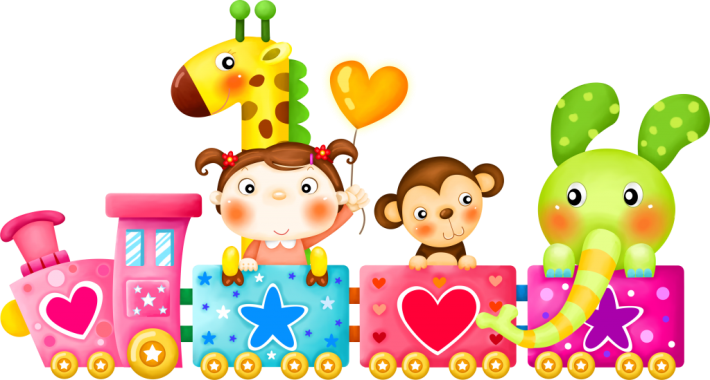 